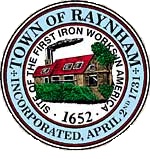 FINANCE COMMITTEE MEETINGTuesday, February 2, 2024 at 6:00 PM Raynham Town HallSullivan Conference RoomAGENDADiscussion of FY 2025 budget process and formsDiscuss department liaisonsGeneral business and correspondenceAdjournmentGilbert L. Alegi, Chairman